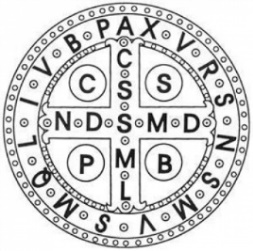 Osnovna glazbena škola        sv. Benedikta   Zadar, Madijevaca 10ZAKLJUČCI95. sjednice UV, održane 22. rujna 2023. u 12.40 satiPrisutni: M. B., Z. B., A. B., G. C., L. Č., M. M. G., S. M. Š., I. Š. T., H. Š.Odsutni: G. I., T. J. B. (oboje opravdano)Sjednici je prisustvovao i g. V. M., viši savjetnik za ravnatelje iz AZOO.Dnevni red:Usvajanje zapisnika 94. sjednice UVKreiranje i usvajanje prijedloga Školskog kurikula za šk. god. 2023./2024.Dogovor oko kalendara zbivanja u šk. god. 2023./2024.Rješavanje roditeljskih zamolbiRaznoDnevni red je usvojen jednoglasnoRavnatelj određuje da zapisnik piše: S. M. Š.Ad 1)Zapisnik 94. sjednice UV usvojen je jednoglasno.Ad 2)Prijedlog Školskog kurikula za školsku godinu 2023./2024. usvojen je jednoglasno i upućen u daljnju proceduru.Ad 3)Utvrđeni su datumi zbivanja planirani za ovu školsku godinuAd 4)Pozitivno su riješene obje roditeljske molbe.Ad 5)24.9.2023.  u 17:30 sv. misa za početak nastavne godine.27.9.2023. događanja oko prijenosa M. Benedikte Braun. Na komemoraciji će sudjelovati i učenici našeg zbora.KUZD nudi popust za učenike naše škole. Učiteljica M. M. G. će skupljati popis učenika.HGM – povratnih informacija od roditelja još nema.EDU MUSIC Sjednica je završila u 14:35KLASA: 007-04/23-03/1
URBROJ: 2198-01-47-01-23-6
Zadar, 22. rujna 2023. godineZapisničar:
S. M. Š.